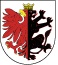 Kujawsko-Pomorski 
Fundusz Rozwoju sp. z o.o.INFORMACJA O ZAMIARZE ZAWARCIA UMOWYDotyczy postępowania o udzielenie zamówienia prowadzonego w trybie zamówienia z wolnej ręki pn. „Wybór Pośrednika Finansowego w celu wdrożenia i zarządzania Instrumentami Finansowymi - Fundusz Pożyczkowy, w ramach środków Funduszu Powierniczego”, nr ref. KPFR/PF/WR/2/2017.W myśl art. 67 ust. 11 ustawy z dnia 29 stycznia 2004 r. Prawo zamówień publicznych (Dz. U. 2015, poz. 2164 z późn. zm.), dalej „pzp”, Kujawsko-Pomorski Fundusz Rozwoju sp. z o.o. z siedzibą w Toruniu informuje, iż zamierza udzielić zamówienia w trybie zamówienia z wolnej ręki na podstawie art. 67 ust. 1 pkt. 13 pzp.Nazwa i adres Zamawiającego.Kujawsko-Pomorski Fundusz Rozwoju sp. z o.o., ul. Przedzamcze 8, 87-100 Toruń.Określenie przedmiotu zamówienia i wielkości lub zakresu zamówienia.Przedmiotem zamówienia jest wybór Wykonawcy (zwanego również „Pośrednikiem Finansowymi” lub „PF”), który świadczyć będzie zleconą przez Zamawiającego usługę wdrożenia i zarządzania Instrumentem Finansowym - Fundusz Pożyczkowy, z którego udzielane będą Pożyczki oraz który będzie podlegał zwrotowi do Zamawiającego na warunkach określonych w „Istotnych Postanowieniach Umowy Operacyjnej” (dalej: IPUO). Parametry udzielanych przez Wykonawcę Pożyczek zostały określone w „Metryce Produktu Finansowego - Pożyczka obrotowa i Pożyczka inwestycyjna” stanowiącej załącznik nr 2 do  „IPUO”. W ramach niniejszego Zamówienia Wykonawca będzie mógł również udzielać Pożyczek, których zasady i warunki udzielania będą określone w przetargach, do których Wykonawca będzie wnosił obowiązkowy Wkład Własny, pochodzący ze środków przekazanych przez Zamawiającego.W celu realizacji przedmiotu zamówienia, dokonano jego podziału na 2 części odpowiadające wartości wkładów finansowych planowanych do wniesienia z Funduszu Powierniczego do Instrumentu Finansowego utworzonego przez Pośrednika Finansowego. Wykonawca zobligowany jest do realizacji łącznie obu części Zamówienia.Część I Zamówienia obejmuje świadczenie przez Wykonawcę usługi wdrożenia 
i zarządzania Instrumentem Finansowym - Fundusz Pożyczkowy, z którego udzielane będą Pożyczki, których  zasady i warunki udzielania będą określone w przetargach, do których Wykonawca będzie wnosił obowiązkowy Wkład Własny, pochodzący ze środków przekazanych przez Zamawiającego w łącznej wysokości 15 000 000 .Część II Zamówienia obejmuje świadczenie przez Wykonawcę usługi wdrożenia 
i zarządzania Instrumentem Finansowym - Fundusz Pożyczkowy, z którego udzielane będą Pożyczki o parametrach określonych w „Metryce Produktu Finansowego - Pożyczka obrotowa i Pożyczka inwestycyjna” stanowiącej załącznik nr 2 do  „IPUO”, w łącznej wysokości 10 000 000 zł.Zamawiający w ramach zamówienia przewiduje możliwość zastosowania Prawa Opcji na każdą część zamówienia oddzielnie na zasadach określonych w Umowie Operacyjnej. Wysokość środków udostępnianych Wykonawcy w ramach Prawa Opcji wynosi do 100% wysokości pierwotnego wkładu w Instrument Finansowy odrębnie dla każdej z części zamówienia. Pożyczki udzielane przez Wykonawcę ze środków udostępnionych na podstawie Prawa Opcji dla I części zamówienia będą udzielane w oparciu o zasady i warunki udzielania, które będą określone w przetargach, do których Wykonawca będzie wnosił obowiązkowy Wkład Własny, pochodzący ze środków przekazanych przez Zamawiającego. Pożyczki udzielane przez Wykonawcę ze środków udostępnionych na podstawie Prawa Opcji dla II części zamówienia będą udzielane w oparciu o zasady stosowane do zamówienia podstawowego.  Przy realizacji zamówienia Wykonawca: będzie dokonywał identyfikacji i oceny Odbiorców Wsparcia w oparciu 
o metodykę:zawierającą najważniejsze etapy oceny i podejmowania decyzji w sprawie przyznania/odmowy przyznania Pożyczki (np. ocena formalno-prawna złożonych dokumentów, weryfikacja kryteriów wykluczających, np. pod kątem branży, ocena założeń biznes planu, ocena sprawozdań finansowych, ocena zabezpieczeń itp.)pozwalającą na przypisanie Odbiorców Wsparcia do odpowiedniego poziomu ryzyka /ratingu przedsiębiorców i stosowanego poziomu zabezpieczeń,zapewniającą rozdzielność funkcji związanych z pozyskiwaniem Odbiorców Wsparcia od funkcji związanych z oceną ryzyka i podejmowania decyzji finansowych,uwzględniającą wszystkie zasady i kryteria oceny Odbiorców Wsparcia pod kątem zgodności z Metryką Produktu Finansowego - Pożyczka obrotowa i Pożyczka inwestycyjna oraz zgodności z zasadami i warunkami udzielania pożyczek,  które będą określone w przetargach, do których Wykonawca będzie wnosił obowiązkowy Wkład Własny, pochodzący ze środków przekazanych przez Zamawiającego.zapewniającą weryfikację wiarygodności przedstawionej dokumentacji 
do oceny wniosku pożyczkowego (np. poprzez sprawdzenie w bazach zewnętrznych),określającą zasady i kryteria wyceny zabezpieczenia pożyczki,zapewni, że zasady i warunki stosowane do wsparcia na rzecz Odbiorców Wsparcia, w tym polityka cenowa będą zgodne z Umową Operacyjną oraz Metryką Produktu Finansowego - Pożyczka obrotowa i Pożyczka inwestycyjna oraz zgodne z zasadami i warunkami udzielania pożyczek,  które będą określone w przetargach, do których Wykonawca będzie wnosił obowiązkowy Wkład Własny, pochodzący ze środków przekazanych przez Zamawiającego.zapewni zgodność interesów oraz zmniejszenie możliwego konfliktu interesów, będzie stosował zasadę proporcjonalnego podziału zysku i ryzyka pomiędzy środkami wkładu z programu, a środkami krajowego wkładu publicznego co zapewni zmniejszenie możliwego konfliktu interesów,zapewni, iż realizacja Zamówienia będzie stanowiła dodatkową działalność 
w porównaniu z obecną działalnością Wykonawcy i nie zastąpi jego dotychczasowej działalności, co oznacza, iż działalność pożyczkowa związana z realizacją Zamówienia nie zastąpi dotychczasowej działalności Wykonawcy w zakresie udzielania pożyczek dla Ostatecznych Odbiorców.Przy realizacji Zamówienia czynności związane z analizą wniosków o udzielenie Pożyczki, rozliczeniem i kontrolą Pożyczki, monitorowaniem i windykacją spłat Pożyczki, sporządzeniem sprawozdań z realizacji Zamówienia, będą wykonywane poprzez osoby zatrudnione w oparciu o umowę o pracę. Kody i nazwy stosowane we Wspólnym Słowniku Zamówień (CPV):
66000000-0 – Usługi pośrednictwa finansowego.Szacunkowa wartość zamówienia.Wartość zamówienia wraz z Prawem Opcji wynosi 4 723 801,99 zł.Nazwa i adres wykonawcy, któremu zamawiający zamierza udzielić zamówienia:Kujawsko-Pomorski Fundusz Pożyczkowy sp. z o.o., ul. H. Sienkiewicza 38, 87-100 Toruń.Podstawa prawna i uzasadnienie wyboru trybu udzielenia zamówienia z wolnej ręki.Zamówienie udzielane jest na podstawie art. 67 ust. 1 pkt. 13) ustawy pzp. Zgodnie z tym przepisem Zamawiający może udzielić zamówienia w trybie z wolnej ręki, jeżeli zamówienie udzielane jest przez zamawiającego, o którym mowa w art. 3 ust. 1 pkt 1-3a, innemu zamawiającemu, o którym mowa w art. 3 ust. 1 pkt 1-4, który sprawuje kontrolę nad zamawiającym udzielającym zamówienia, lub innej osobie prawnej kontrolowanej przez tego samego zamawiającego, jeżeli spełnione są następujące warunki: a) zamawiający, któremu udzielane jest zamówienie, sprawuje nad zamawiającym udzielającym zamówienia kontrolę odpowiadającą kontroli sprawowanej nad własnymi jednostkami, polegającą na dominującym wpływie na cele strategiczne oraz istotne decyzje dotyczące zarządzania sprawami kontrolowanego zamawiającego; warunek ten jest również spełniony, gdy kontrolę taką sprawuje inna osoba prawna kontrolowana przez zamawiającego, któremu udzielane jest zamówienie, b) ponad 90% działalności kontrolowanego zamawiającego dotyczy wykonywania zadań powierzonych mu przez zamawiającego sprawującego kontrolę, o której mowa w lit. a, lub przez inną osobę prawną, nad którą ten zamawiający sprawuje kontrolę, o której mowa w lit. a, c) w kontrolowanym zamawiającym i w zamawiającym sprawującym kontrolę nie ma bezpośredniego udziału kapitału prywatnego.Udzielający zamówienia Kujawsko-Pomorski Fundusz Rozwoju sp. z o.o. jest zamawiającym, o którym mowa w art. 3 ust. 1 pkt 3a pzp. Jest to spółka komunalna, w której 100% udziałów posiada Województwo-Kujawsko Pomorskie, tym samym nie ma w Spółce udziału kapitału prywatnego.Samorząd Województwa Kujawsko-Pomorskiego pełni nad Spółką kontrolę jak nad własnymi jednostkami poprzez nadzór właścicielski. Umowa Spółki przyznaje szerokie kompetencje decyzyjne Wspólnikowi, który zgodnie z par. 25 ust. 2 umowy Spółki ma prawo wydawania Zarządowi wiążących poleceń dotyczących prowadzenia spraw Spółki, a także wykonuje funkcje władcze, doradcze, koordynacyjne i kontrolne wobec innych organów Spółki sprawując kontrolę odpowiadającą kontroli sprawowanej nad własnymi jednostkami nieposiadającymi osobowości prawnej. Zgromadzenie Wspólników m.in. udziela zgody na zbycie udziałów, zatwierdza kierunki rozwoju Spółki, roczne plany rzeczowo-finansowe i wieloletnie plany działalności Spółki,  wyraża zgodę na zaciąganie zobowiązań nie objętych planem finansowo-inwestycyjnym powyżej 10 tys. zł lub jeżeli suma takich zobowiązań w roku obrotowym przekroczy 20 tys., udziela zgody na dokonanie przekraczających wartość 5 tys. zł: darowizny, zwolnienia z długu lub zawarcia innej umowy niezwiązanej z przedmiotem działalności Spółki, wyraża zgodę na udzielenie prokury lub ustanowienie pełnomocnika do podpisywania umów skutkujących zaciągnięciem zobowiązania przez Spółkę. Ponadto Zgromadzenie powołuje Radę Nadzorczą, która z kolei powołuje i odwołuje członków Zarządu. Rada, oprócz uprawnień wynikających z przepisów Kodeksu spółek handlowych opiniuje wszystkie sprawy przedkładane przez Zarząd Zgromadzeniu Wspólników, a także udziela zgody m.in. na zbycie lub obciążenie składników aktywów o wartości przekraczającej równowartość kwoty 20 tys. zł, wystawianie, awalowanie i indosowanie weksli, zatwierdza regulaminy obowiązujące w Spółce, w tym regulamin Zarządu i organizacyjny. Powyższe potwierdza, że Województwo Kujawsko-Pomorskie ma dominujący wpływ na cele strategiczne oraz istotne decyzje Spółki i sprawuje nad Spółką kontrolę jak nad własnymi jednostkami. Spółka została powołana do życia w styczniu 2017 r. Na podstawie uchwały Sejmiku Województwa Kujawsko-Pomorskiego z dnia 29 sierpnia 2016 r. nr XXIII/415/16, ww. Spółce powierzono prowadzenie działalności obejmującej wspieranie i promowanie rozwoju Województwa Kujawsko-Pomorskiego poprzez wprowadzanie na rynek regionalny instrumentów finansowych asygnowanych na realizację celów polityki rozwoju Województwa, w tym na kreowanie aktywności podmiotów gospodarczych oraz zarządzania środkami finansowymi w obszarze wsparcia rozwoju mikro, małych i średnich przedsiębiorstw na terenie województwa kujawsko-pomorskiego w szczególności poprzez ułatwienie dostępu do finansowania. Zysk w Spółce może być przeznaczany wyłącznie na realizację celów statutowych Spółki. Zgodnie z prognozami w okresie 3 kolejnych lat działalność powierzona przez Samorząd Województwa Kujawsko-Pomorskiego będzie stanowiła ponad 90% działalności Spółki. Spółka zawarła bowiem z Samorządem Województwa Kujawsko-Pomorskiego umowę o dofinansowanie projektu „Kujawsko-Pomorski Fundusz Rozwoju 2020”, na mocy której Województwo powierzyło Spółce realizację własnego zadania publicznego polegającego na świadczeniu usług publicznych w celu zaspakajania zbiorowych potrzeb Województwa i społeczeństwa, poprzez udostępnianie przedsiębiorcom z sektora MŚP Instrumentów Finansowych. Realizacja umów na rzecz Województwa będzie stanowiła główny przedmiot działalności spółki, a wszelka dodatkowa działalności nie przekroczy 10%.Reasumując, Kujawsko-Pomorski Fundusz Rozwoju sp. z o.o. spełnia wszystkie przesłanki określone w art. 67 ust. 1 pkt. 13 pzp.Z kolei Kujawsko-Pomorski Fundusz Pożyczkowy sp. z o.o., któremu ma zostać udzielane zamówienie, również spełnia przesłanki wskazane w przywołanym przepisie. Spółka jest zamawiającym, o którym mowa w art. 3 ust. 1 pkt 3a pzp. Jest to spółka komunalna Województwa Kujawsko-Pomorskiego, w której 95% udziałów posiada WK-P i 5% Toruńska Agencja Rozwoju Regionalnego S.A będąca spółką komunalną, w której 100% akcji posiadają jednostki samorządu terytorialnego. W Kujawsko-Pomorskim Funduszu Pożyczkowym sp. z o.o. nie ma zatem udziału kapitału prywatnego. Samorząd Województwa Kujawsko-Pomorskiego pełni nad Spółką kontrolę jak nad własnymi jednostkami poprzez nadzór właścicielski. Umowa Spółki przyznaje szerokie kompetencje decyzyjne Zgromadzeniu Wspólników, które zgodnie z § 12 ust. 2 Umowy Spółki ma prawo wydawania Zarządowi wiążących poleceń dotyczących prowadzenia spraw Spółki, a także zgodnie z § 25 ust. 2 Umowy wykonuje funkcje władcze, doradcze, koordynacyjne i kontrolne wobec innych organów Spółki sprawując kontrolę odpowiadającą kontroli sprawowanej nad własnymi jednostkami nieposiadającymi osobowości prawnej, w szczególności polegającą na wpływie na decyzje strategiczne i indywidualne dotyczące zarządzania sprawami Spółki. Zgromadzenie Wspólników m.in. zatwierdza kierunki rozwoju Spółki, roczne plany rzeczowo-finansowe i wieloletnie plany działalności Spółki,  wyraża zgodę na zaciąganie zobowiązań nie objętych planem finansowo-inwestycyjnym o jednostkowej wartości 10 tys. zł lub jeżeli suma takich zobowiązań w roku obrotowym przekroczy 20 tys. zł, udziela zgody na dokonanie przekraczających wartość 5 tys. zł: darowizny, zwolnienia z długu lub zawarcia innej umowy niezwiązanej z przedmiotem działalności Spółki, wyraża zgodę na udzielenie prokury lub ustanowienie pełnomocnika do podpisywania umów skutkujących zaciągnięciem zobowiązania przez Spółkę. Ponadto Zgromadzenie powołuje Radę Nadzorczą, która z kolei powołuje i odwołuje członków Zarządu. Rada, oprócz uprawnień wynikających z przepisów Kodeksu spółek handlowych opiniuje wszystkie sprawy przedkładane przez Zarząd Zgromadzeniu Wspólników, a także udziela zgody m.in. na zbycie lub obciążenie składników aktywów o wartości przekraczającej równowartość kwoty 20 tys. zł, na wystawianie, awalowanie i indosowanie weksli, zatwierdza regulaminy obowiązujące w Spółce, w tym regulamin Zarządu i organizacyjny. Dzięki większościowym udziałom WK-P dysponuje na Zgromadzeniu Wspólników większością głosów (95%) i tym samym faktycznie decyduje o kształcie wszystkich uchwał podejmowanych przez ten organ, w tym o składzie Rady Nadzorczej, a pośrednio również Zarządu. Powyższe potwierdza, że Województwo Kujawsko-Pomorskie ma dominujący wpływ na cele strategiczne oraz istotne decyzje Spółki i sprawuje nad Spółką kontrolę jak nad własnymi jednostkami. Z przedłożonych przez Spółkę dokumentów wynika, że średnioroczne przychody za ostatnie trzy lata w ponad 90% były związane z działalnością powierzoną przez Województwo Kujawsko-Pomorskie. Spółka realizowała w tym czasie umowy o dofinansowanie zawarte z Województwem oraz wykonywała zadania powierzone jej w akcie założycielskim. Zadania te obejmowały ułatwienie dostępu do finansowania i infrastruktury okołobiznesowej, zgodnie z celami utworzenia Spółki.	Przedstawiony powyżej stan faktyczny wskazuje, że zarówno Kujawsko-Pomorski Fundusz Rozwoju sp. z o.o., jak i Kujawsko-Pomorski Fundusz Pożyczkowy sp. z o.o. są podmiotami kontrolowanymi przez tego samego zamawiającego – Samorząd Województwa Kujawsko-Pomorskiego oraz że spełnione są pozostałe przesłanki udzielenia zamówienia w oparciu o art. 67 ust. 1 pkt. 13 pzp.	Ponadto należy wskazać, że zgodnie z Zawiadomieniem Komisji Europejskiej pn.” Wytyczne dla państw członkowskich w sprawie wyboru podmiotów wdrażających instrumenty finansowe”, które to Wytyczne odnoszą się do przepisów Rozporządzenia Parlamentu Europejskiego i Rady (UE) nr 1303/2013 z dnia 17 grudnia 2013 r. i Rozporządzenia delegowanego Komisji (UE) nr 480/2014 z dnia 3 marca 2014 r.  na podstawie których realizowane będzie przedmiotowe zamówienie, wskazana została możliwość udzielenia zamówienia pomiędzy jednostkami wewnętrznymi. Planowany termin realizacji zamówienia i czas trwania umowy.Okres realizacji zamówienia: od zawarcia umowy do 28.02.2034 r.Zamawiający przekaże do Urzędu Publikacji Unii Europejskiej ogłoszenie o dobrowolnej przejrzystości ex ante.  Beata KmiećPrzewodnicząca komisji przetargowej